En general, se permitirá como deducción la aportación en efectivo de un individuo a una cuenta de retiro individual (IRA, por sus siglas en inglés) conforme a la Sección 1081.02 del Código.Individuos Para tener derecho a esta deducción, la IRA deberá estar en un fideicomiso creado u organizado bajo las leyes del Gobierno de Puerto Rico, entre otros requisitos. El contribuyente podrá hacer la aportación a su IRA hasta el último día que concede el Código para rendir la planilla, o hasta el término de vencimiento de cualquier prórroga concedida por el Secretario para rendir la misma.Deducción aceptableLa deducción máxima para un individuo es de $5,000 o el ingreso bruto ajustado por concepto de salarios o de la ganancia atribuible a profesiones u ocupaciones, lo que sea menor.En el caso de contribuyentes casados que rinden planilla conjunta, la aportación no podrá exceder de $10,000 o el ingreso bruto ajustado agregado por concepto de salarios y la ganancia atribuible a profesiones y ocupaciones, lo que sea menor. No obstante, la deducción máxima para cada cónyuge no excederá de $5,000. No se permitirán deducciones para estos fines para un año contributivo en que el contribuyente haya alcanzado 75 años o más de edad al cierre del año contributivo. Además, no se admitirá deducción alguna si el ingreso recibido durante el año es por concepto de pensión o anualidad. Evidencia para récord del contribuyente: Formulario 480.7: Declaración Informativa - Cuenta de Retiro Individual.Esta deducción se reclama en el Anejo A Individuo, Parte I, Línea 7 de la Planilla.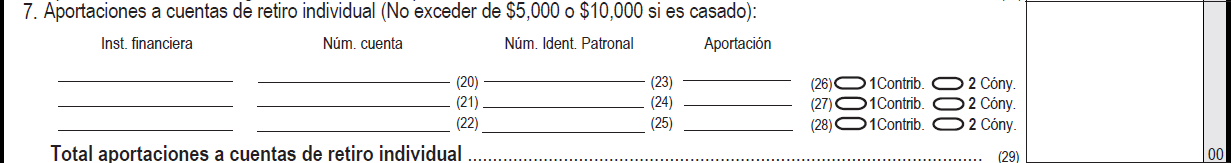 Código de Rentas Internas para un Nuevo Puerto Rico Sección 1033.15 (a) (7)Sección 1081.02No aplica.Lugar: 	Sistema de Servicio y Atención al Contribuyente “Hacienda Responde”Horario:	Lunes a Viernes                     	8:00 am-4:30 pmTeléfono: 	(787) 620-2323                     	(787) 721-2020                      	(787) 722-0216Fax: 		(787) 522-5055 / 5056Directorio de ColecturíaDirectorio de Distritos de CobroDirectorio de Centros de ServicioContacto del Procurador del ContribuyenteAnejo A Individuo: Deducciones Aplicables a Contribuyentes que Sean Individuos Portal del Departamento de HaciendaAl momento de esta revisión no existen preguntas referentes al tema.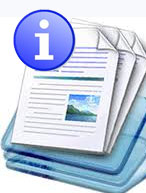 Información sobre el servicio 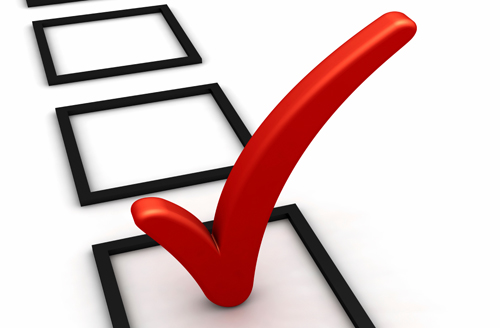 Clasificación del contribuyente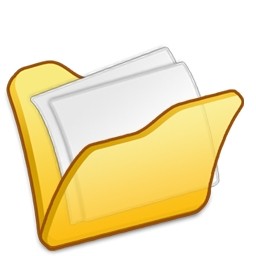 Procedimientos y documentos referentes al servicio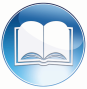 Código, reglamentos o leyes aplicables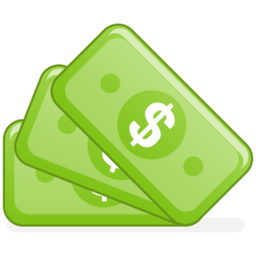 Sellos de Rentas Internas y métodos de pago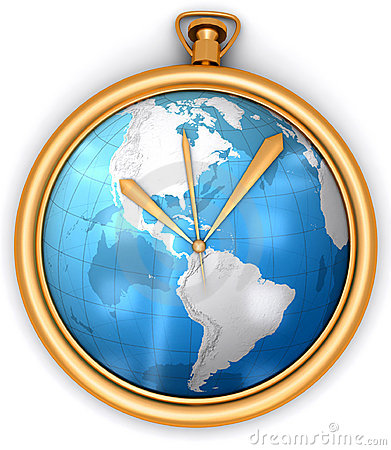 Ubicación y horario de servicio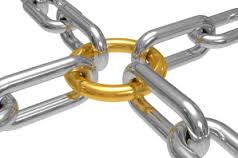 Enlaces relacionados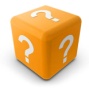 Preguntas frecuentes